Инструкция регистрации в «Навигатор 66 дети»Вводим в поисковой строке «Яндекс»: навигатор 66 дети. Выбираем первую ссылку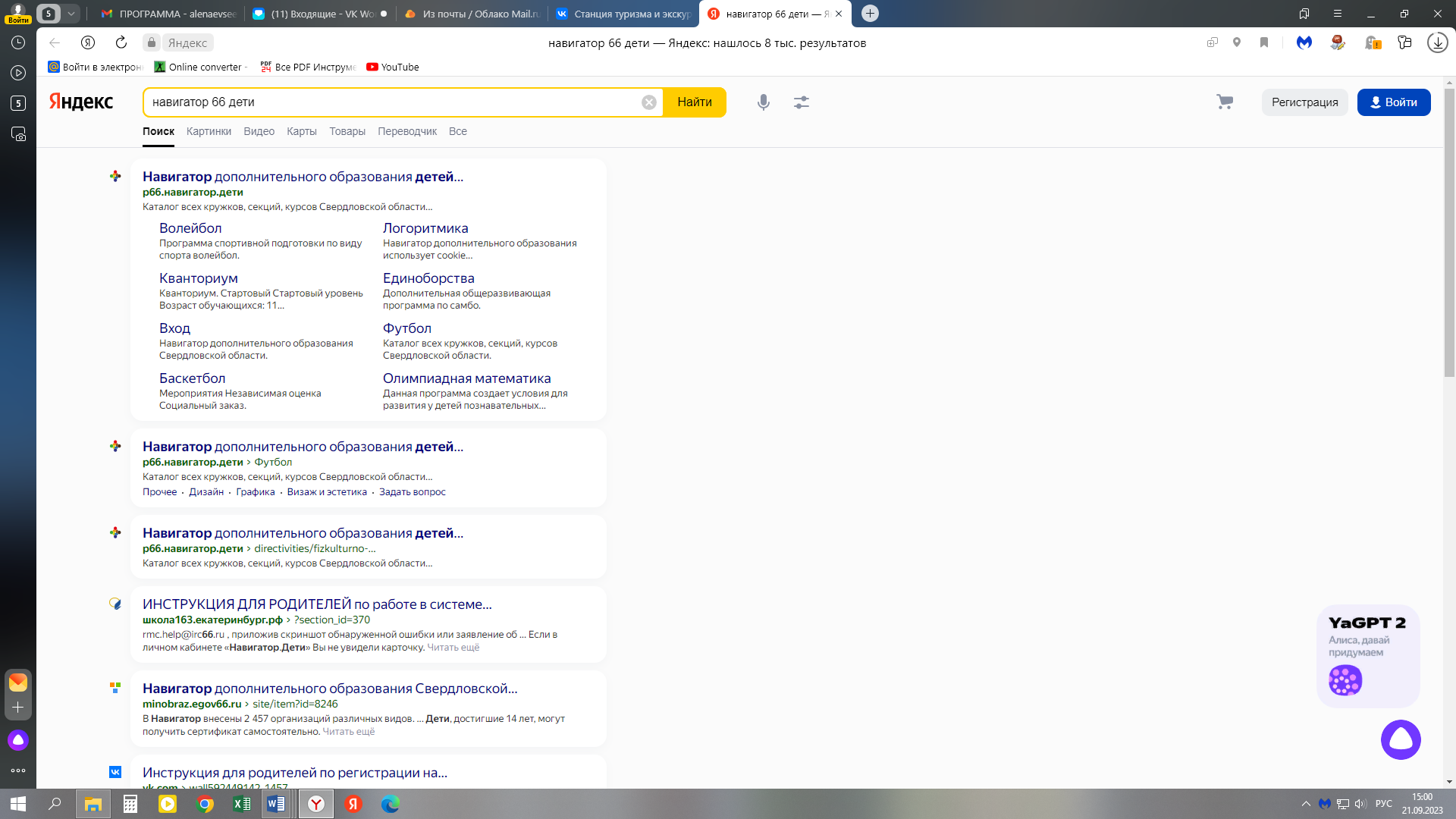 После чего нажимаем на «Регистрация» в правом верхнем углу.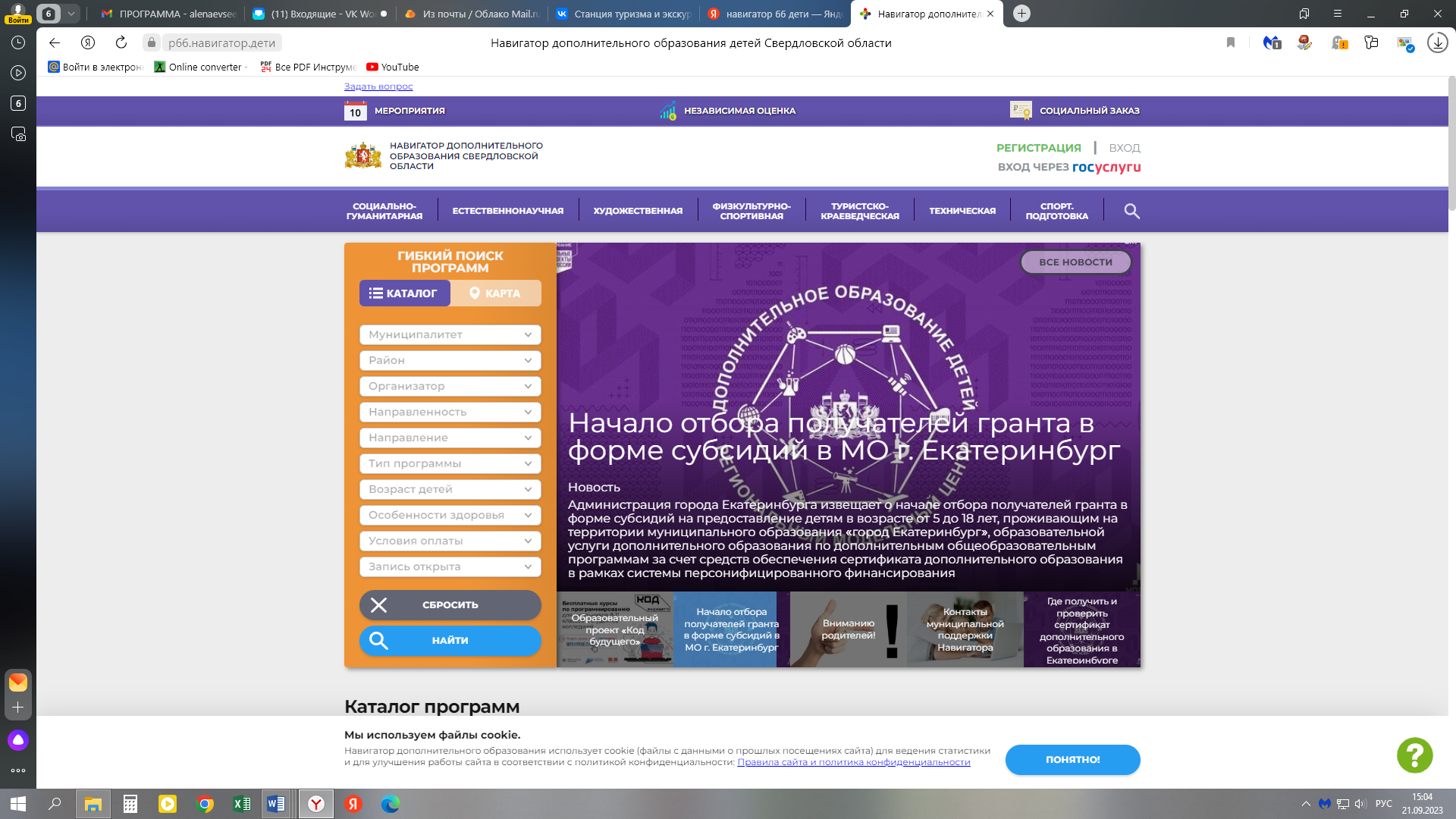 Вводим все данные, которые нужны для регистрации в «Навигатор». Муниципалитет городской округ Карпинск.После того как вы ввели все данные верно, вам на электронную почту придёт письмо с подтверждением. 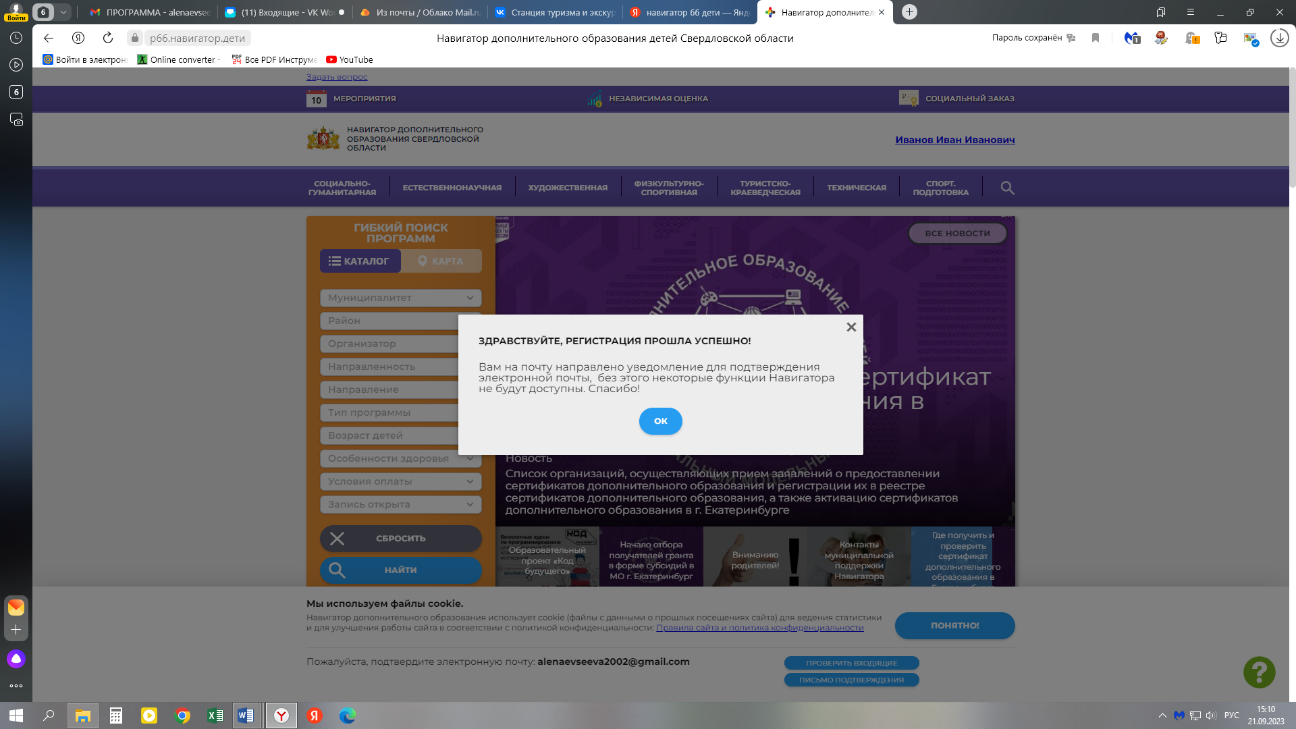 Чтобы подтвердить регистрацию переходим по ссылке, которая указана в электронном письме.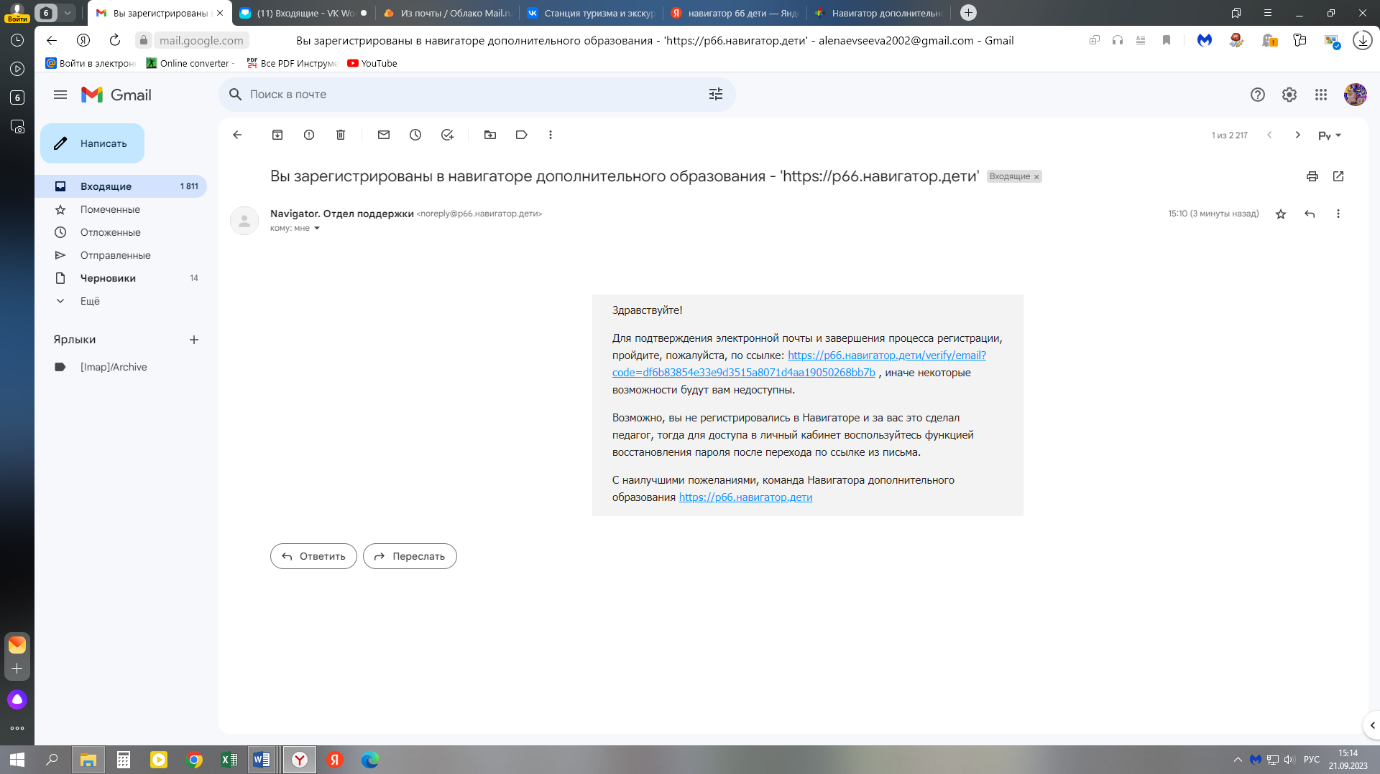 После чего электронная почта подтверждена.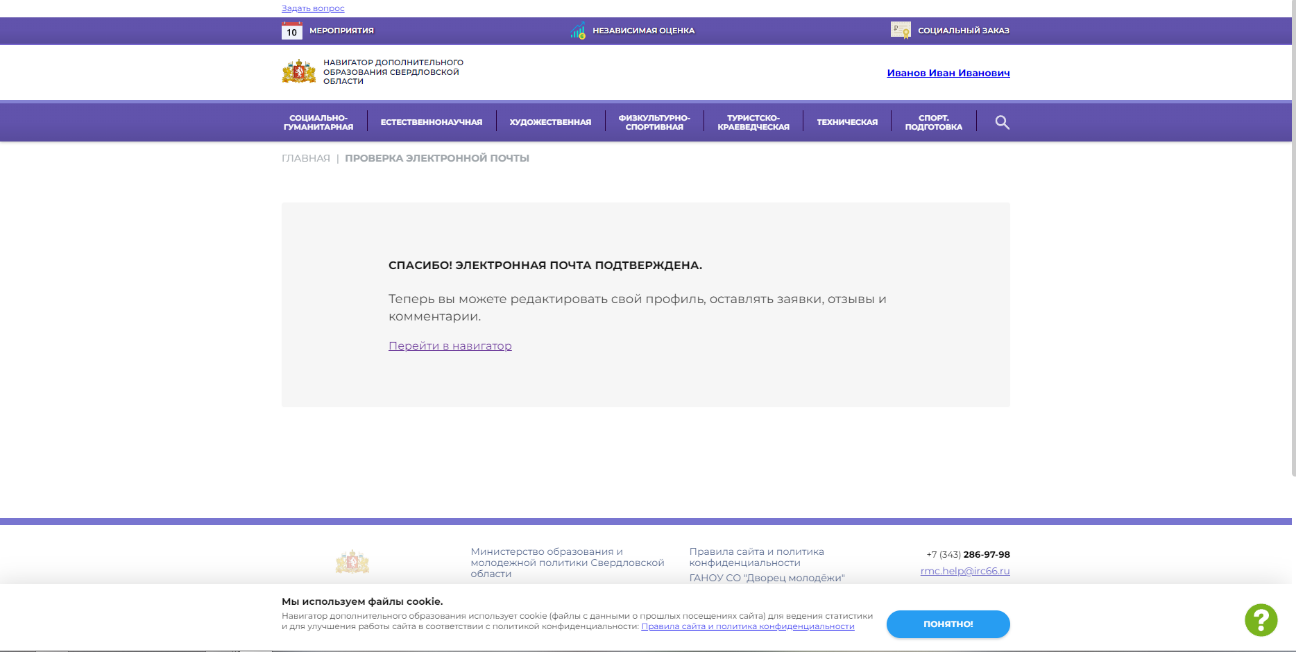 В верхнем правом углу нажимаем на своё ФИО. У Вас появится значок «Добавить ребёнка». Нажимаем на него и вводим данные своего ребёнка.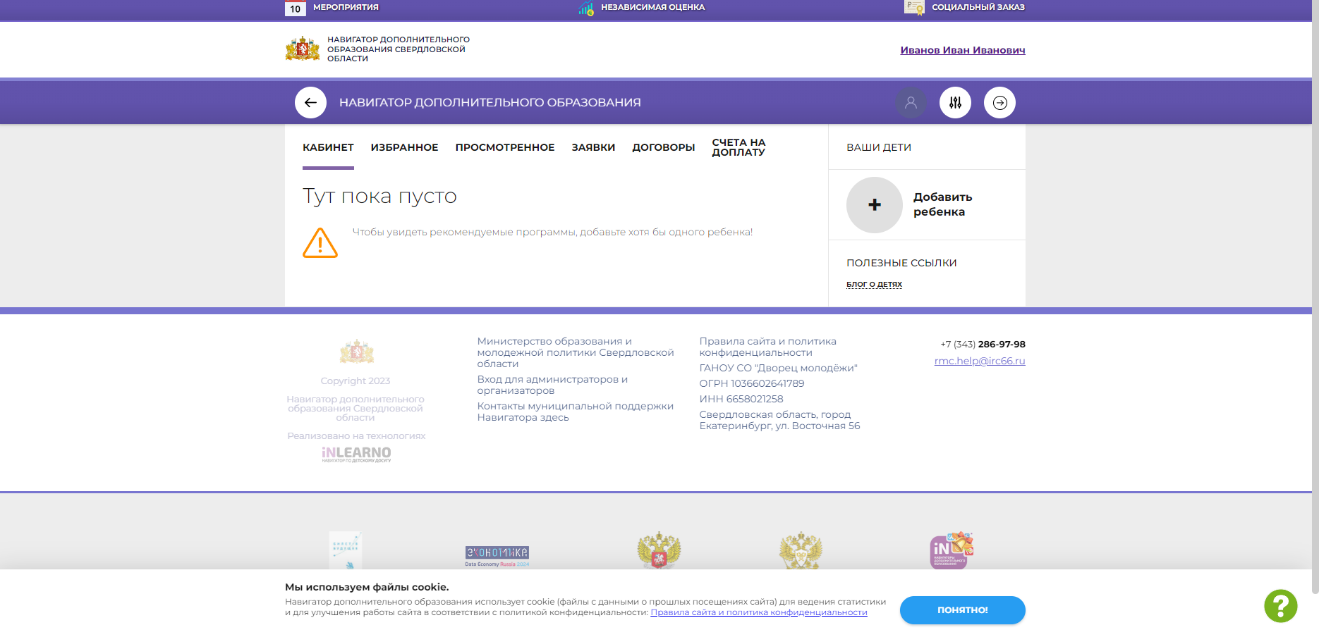 Если вы придерживались всей инструкции, то регистрация ребёнка пройдет успешно.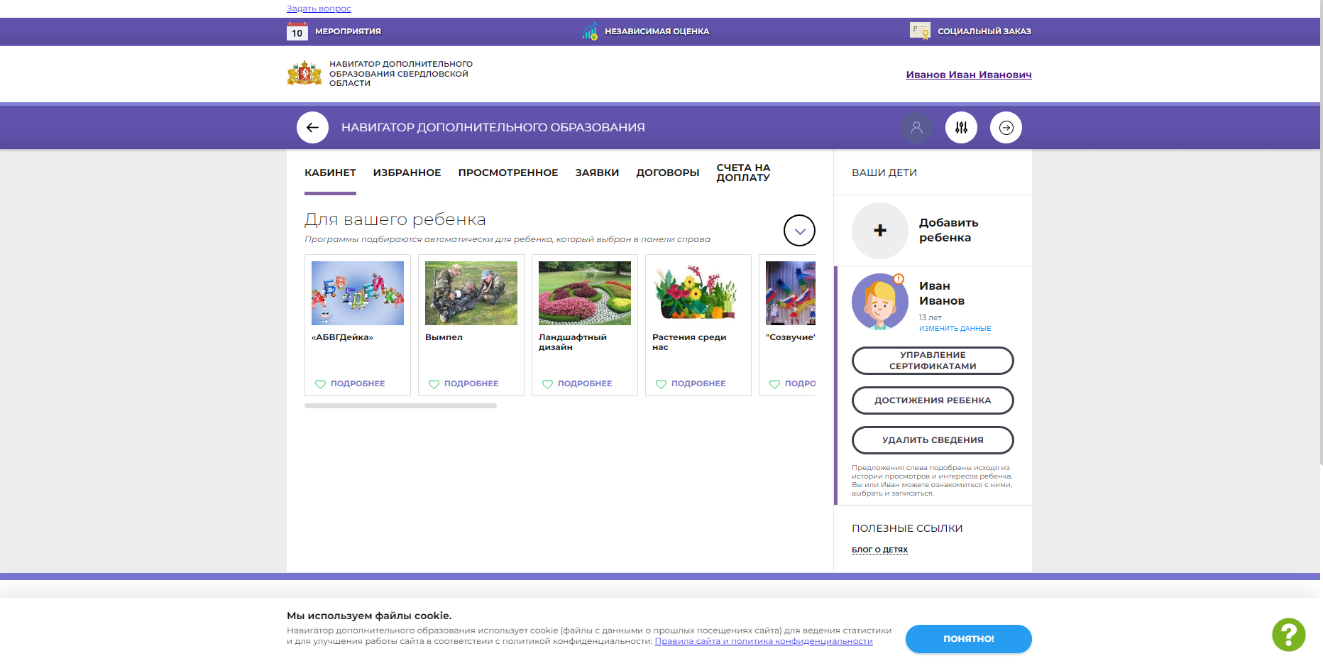 